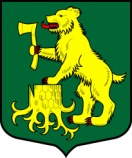 АДМИНИСТРАЦИЯМУНИЦИПАЛЬНОГО ОБРАЗОВАНИЯ ПЧЕВЖИНСКОЕ СЕЛЬСКОЕ ПОСЕЛЕНИЕ
КИРИШСКОГО МУНИЦИПАЛЬНОГО РАЙОНА ЛЕНИНГРАДСКОЙ ОБЛАСТИПОСТАНОВЛЕНИЕВ соответствии с Бюджетным кодексом Российской Федерации, Федеральным законом Российской Федерации от 06 октября 2003 года № 131-ФЗ «Об общих принципах организации местного самоуправления в Российской Федерации», руководствуясь Порядком формирования, реализации и оценки эффективности муниципальных программ муниципального образования Пчевжинское сельское поселение Киришского муниципального района Ленинградской области, утвержденным постановлением Администрации Пчевжинского сельского поселения от 28 сентября 2015 года № 142, Администрация муниципального образования Пчевжинское сельское поселение Киришского муниципального района Ленинградской области  ПОСТАНОВЛЯЕТ:1. Утвердить детальный план-график финансирования муниципальной программы «Развитие частей территории муниципального образования Пчевжинское сельское поселение» на 2018 год согласно Приложению № 1 к настоящему Постановлению. 	2. Опубликовать настоящее постановление в газете «Лесная республика».3. Настоящее постановление вступает в силу после его официального опубликования.4. Контроль за исполнением настоящего постановления оставляю за собой.Глава администрации								Поподько Х.Х.Разослано: в дело-2, бухгалтерия, Поподько Х.Х,, Комитет финансов, КСП, прокуратура, газета «Лесная республика»Приложение к  Постановлению № 26  от 30 .01.2019гДетальный план-график финансирования муниципальной программы Развитие частей территории муниципального образования Пчевжинское сельское поселение» на 2019 годот30 января   2019 годап. Пчевжа№26Об утверждении детального плана-графика финансирования муниципальной программы  «Развитие частей территории муниципального образования Пчевжинское сельское поселение» на 2019 год.№п/пНаименования подпрограммы, мероприятияОтветственный исполнительОтветственный исполнительОжидаемый результат  реализации мероприятияОжидаемый результат  реализации мероприятияГод начала реализацииГод окончания реализацииОбъем ресурсного обеспечения, тыс. руб.Объем ресурсного обеспечения, тыс. руб.№п/пНаименования подпрограммы, мероприятияОтветственный исполнительОтветственный исполнительОжидаемый результат  реализации мероприятияОжидаемый результат  реализации мероприятияГод начала реализацииГод окончания реализацииОбъем ресурсного обеспечения, тыс. руб.Объем ресурсного обеспечения, тыс. руб.№п/пНаименования подпрограммы, мероприятияОтветственный исполнительОтветственный исполнительОжидаемый результат  реализации мероприятияОжидаемый результат  реализации мероприятияГод начала реализацииГод окончания реализацииВсегоВ т.ч. на 2019 год1233445678Муниципальная программа  «Развитие частей территории муниципального образования Пчевжинское сельское поселение Муниципальная программа  «Развитие частей территории муниципального образования Пчевжинское сельское поселение Муниципальная программа  «Развитие частей территории муниципального образования Пчевжинское сельское поселение Администрация Пчевжинского сельского поселенияАдминистрация Пчевжинского сельского поселения201820214582,45241,651. Подпрограммы  «Развитие населенных пунктов муниципального образования Пчевжинское сельское поселение»1. Подпрограммы  «Развитие населенных пунктов муниципального образования Пчевжинское сельское поселение»1. Подпрограммы  «Развитие населенных пунктов муниципального образования Пчевжинское сельское поселение»Администрация Пчевжинского сельского поселенияАдминистрация Пчевжинского сельского поселения201820213284,04187,501Чистка и углубление пожарного водоема,устройство подъездов к источникам пожаротушения в дер. ГорчаковоАдминистрация Пчевжинского сельского поселенияАдминистрация Пчевжинского сельского поселенияАдминистрация Пчевжинского сельского поселенияДоля деревень, обеспеченных нормативным количеством обустроенных пожарных водоемов (100 % к концу 2021 года)2018202160,470,002Устройство пожарных водоемовАдминистрация Пчевжинского сельского поселенияАдминистрация Пчевжинского сельского поселенияАдминистрация Пчевжинского сельского поселенияДоля деревень, обеспеченных нормативным количеством обустроенных пожарных водоемов (100 % к концу 2021 года)20192021115,1141,862.1 пожарный водоемов д. Борутино,  Администрация Пчевжинского сельского поселенияАдминистрация Пчевжинского сельского поселенияАдминистрация Пчевжинского сельского поселенияДоля деревень, обеспеченных нормативным количеством обустроенных пожарных водоемов (100 % к концу 2021 года)2019202183,7210,472.2пожарный водоемов д. БерезнякАдминистрация Пчевжинского сельского поселенияАдминистрация Пчевжинского сельского поселенияАдминистрация Пчевжинского сельского поселенияДоля деревень, обеспеченных нормативным количеством обустроенных пожарных водоемов (100 % к концу 2021 года)2019202110,4610,462.3пожарный водоемов д. БелаяАдминистрация Пчевжинского сельского поселенияАдминистрация Пчевжинского сельского поселенияАдминистрация Пчевжинского сельского поселенияДоля деревень, обеспеченных нормативным количеством обустроенных пожарных водоемов (100 % к концу 2021 года)2019202120,9320,933Содержание, техническое обслуживание и (или) ремонт имуществаАдминистрация Пчевжинского сельского поселенияАдминистрация Пчевжинского сельского поселенияАдминистрация Пчевжинского сельского поселенияУвеличение доли отремонтированных объектов (сетей) водоснабжения населенных пунктов в общем количестве объектов (сетей), подлежащих ремонту.Увеличение доли населения населенных пунктов, обеспеченного питьевой водой, отвечающей обязательным требованиям безопасности.Отсутствие обоснованных жалоб жителей населенных пунктов20182021231,1420,383.1Колодцев питьевой воды д.ГорчаковоАдминистрация Пчевжинского сельского поселенияАдминистрация Пчевжинского сельского поселенияАдминистрация Пчевжинского сельского поселенияУвеличение доли отремонтированных объектов (сетей) водоснабжения населенных пунктов в общем количестве объектов (сетей), подлежащих ремонту.20192021215,654,893.2Колодцев питьевой воды д.БерезнякАдминистрация Пчевжинского сельского поселенияАдминистрация Пчевжинского сельского поселенияАдминистрация Пчевжинского сельского поселенияУвеличение доли отремонтированных объектов (сетей) водоснабжения населенных пунктов в общем количестве объектов (сетей), подлежащих ремонту.201920218,518,513.3Колодцев питьевой воды д.БелаяАдминистрация Пчевжинского сельского поселенияАдминистрация Пчевжинского сельского поселенияАдминистрация Пчевжинского сельского поселенияУвеличение доли отремонтированных объектов (сетей) водоснабжения населенных пунктов в общем количестве объектов (сетей), подлежащих ремонту.201920216,986,984Ремонт дорог Администрация Пчевжинского сельского поселенияАдминистрация Пчевжинского сельского поселенияАдминистрация Пчевжинского сельского поселенияУвеличение доли отремонтированных автомобильных дорог общего пользования местного значения населенных пунктов в общей протяженности дорог, требующих ремонта.201820212496,54114,154.1Дорога д. ПорогАдминистрация Пчевжинского сельского поселенияАдминистрация Пчевжинского сельского поселенияАдминистрация Пчевжинского сельского поселенияУвеличение доли отремонтированных автомобильных дорог общего пользования местного значения населенных пунктов в общей протяженности дорог, требующих ремонта.201920212429,3246,934.2Дорога ул. Матушкина д. ГорчаковоАдминистрация Пчевжинского сельского поселенияАдминистрация Пчевжинского сельского поселенияАдминистрация Пчевжинского сельского поселенияУвеличение доли отремонтированных автомобильных дорог общего пользования местного значения населенных пунктов в общей протяженности дорог, требующих ремонта.2019202114,7914,794.3Дорога ул. Ветеранов ,пер. Благодатный д.БерезнякАдминистрация Пчевжинского сельского поселенияАдминистрация Пчевжинского сельского поселенияАдминистрация Пчевжинского сельского поселенияУвеличение доли отремонтированных автомобильных дорог общего пользования местного значения населенных пунктов в общей протяженности дорог, требующих ремонта.2019202114,7914,794.4Дорога ул. Нахимова д.БорутиноАдминистрация Пчевжинского сельского поселенияАдминистрация Пчевжинского сельского поселенияАдминистрация Пчевжинского сельского поселенияУвеличение доли отремонтированных автомобильных дорог общего пользования местного значения населенных пунктов в общей протяженности дорог, требующих ремонта.201920218,068,064.5Дорога ул. Центральная д.БелаяАдминистрация Пчевжинского сельского поселенияАдминистрация Пчевжинского сельского поселенияАдминистрация Пчевжинского сельского поселенияУвеличение доли отремонтированных автомобильных дорог общего пользования местного значения населенных пунктов в общей протяженности дорог, требующих ремонта.2019202114,7914,794.6Дорога д. Железная ГораАдминистрация Пчевжинского сельского поселенияАдминистрация Пчевжинского сельского поселенияАдминистрация Пчевжинского сельского поселенияУвеличение доли отремонтированных автомобильных дорог общего пользования местного значения населенных пунктов в общей протяженности дорог, требующих ремонта.2019202114,7914,795Приобретение и установка ограждений на детских площадках в дер. Белая, Порог, Березняк, Борутино,  Спиливание опасных деревьев в деревнях Белая,  Березняк, ПорогАдминистрация Пчевжинского сельского поселенияАдминистрация Пчевжинского сельского поселенияАдминистрация Пчевжинского сельского поселенияУвеличение доли благоустроенных территорий, соответствующих требованиям и нормам действующего законодательства, в общей площади, требующей благоустройства.Отсутствие обоснованных жалоб жителей населенных пунктов20182021268,870,006Установка  и приобретение детского игрового оборудования на детских площадках в деревнях Железная Гора, БелаяАдминистрация Пчевжинского сельского поселенияАдминистрация Пчевжинского сельского поселенияАдминистрация Пчевжинского сельского поселенияУвеличение доли благоустроенных территорий, соответствующих требованиям и нормам действующего законодательства, в общей площади, требующей благоустройства.Отсутствие обоснованных жалоб жителей населенных пунктов2019202111,1111,116.1Установка детской площадки д.БелаяАдминистрация Пчевжинского сельского поселенияАдминистрация Пчевжинского сельского поселенияАдминистрация Пчевжинского сельского поселенияУвеличение доли благоустроенных территорий, соответствующих требованиям и нормам действующего законодательства, в общей площади, требующей благоустройства.201920210,700,706.2Установка детской площадки д.Железная ГораАдминистрация Пчевжинского сельского поселенияАдминистрация Пчевжинского сельского поселенияАдминистрация Пчевжинского сельского поселенияУвеличение доли благоустроенных территорий, соответствующих требованиям и нормам действующего законодательства, в общей площади, требующей благоустройства.201920211,401,406.3приобретение детского игрового оборудования д.БелаяАдминистрация Пчевжинского сельского поселенияАдминистрация Пчевжинского сельского поселенияАдминистрация Пчевжинского сельского поселенияУвеличение доли благоустроенных территорий, соответствующих требованиям и нормам действующего законодательства, в общей площади, требующей благоустройства.201920213,643,64приобретение детского игрового оборудования  д.Железная ГораУвеличение доли благоустроенных территорий, соответствующих требованиям и нормам действующего законодательства, в общей площади, требующей благоустройства.201920215,375,377Установка уличных светильников в дер. Порог, Березняк, Белая, ГорчаковоАдминистрация Пчевжинского сельского поселенияАдминистрация Пчевжинского сельского поселенияАдминистрация Пчевжинского сельского поселенияКоличество замененных фонарей уличного освещения в деревнях (не менее 10 шт. к концу 2021 года)20182021100,800,002. Подпрограмма «Развитие административного центра муниципального образования Пчевжинское сельское поселение»2. Подпрограмма «Развитие административного центра муниципального образования Пчевжинское сельское поселение»2. Подпрограмма «Развитие административного центра муниципального образования Пчевжинское сельское поселение»Администрация Пчевжинского сельского поселенияАдминистрация Пчевжинского сельского поселения201820211298,4154,151ремонт дорогАдминистрация Пчевжинского сельского поселенияАдминистрация Пчевжинского сельского поселенияУвеличение доли отремонтированных автомобильных дорог общего пользования местного значения в  административном центре в общей протяженности дорог, требующих ремонта.Увеличение доли отремонтированных автомобильных дорог общего пользования местного значения в  административном центре в общей протяженности дорог, требующих ремонта.201820211161,4144,151,1Дорога  ул. Гагарина  п.ПчевжаАдминистрация Пчевжинского сельского поселенияАдминистрация Пчевжинского сельского поселенияУвеличение доли отремонтированных автомобильных дорог общего пользования местного значения в  административном центре в общей протяженности дорог, требующих ремонта.Увеличение доли отремонтированных автомобильных дорог общего пользования местного значения в  административном центре в общей протяженности дорог, требующих ремонта.201820211161,4144,152Благоустройство территории административного центра муниципального образованияАдминистрация Пчевжинского сельского поселенияАдминистрация Пчевжинского сельского поселенияУвеличение доли благоустроенных территорий административного центра, соответствующих требованиям и нормам действующего законодательства, в общей площади, требующей благоустройства.Отсутствие обоснованных жалоб населения административного центраУвеличение доли благоустроенных территорий административного центра, соответствующих требованиям и нормам действующего законодательства, в общей площади, требующей благоустройства.Отсутствие обоснованных жалоб населения административного центра20182021107,000,003Организация водоснабжения в административном центреАдминистрация Пчевжинского сельского поселенияАдминистрация Пчевжинского сельского поселенияУвеличение доли отремонтированных объектов (сетей) водоснабжения административного центра в общем количестве объектов (сетей), подлежащих ремонту.Увеличение доли населения административного центра,  обеспеченного питьевой водой, отвечающей обязательным требованиям безопасности.Отсутствие обоснованных жалоб населения административного центраУвеличение доли отремонтированных объектов (сетей) водоснабжения административного центра в общем количестве объектов (сетей), подлежащих ремонту.Увеличение доли населения административного центра,  обеспеченного питьевой водой, отвечающей обязательным требованиям безопасности.Отсутствие обоснованных жалоб населения административного центра201820210,000,004Организация уличного освещения в административном центреАдминистрация Пчевжинского сельского поселенияАдминистрация Пчевжинского сельского поселенияКоличество замененных фонарей уличного освещения в деревнях (не менее 36 шт. к концу 2018 года)Количество замененных фонарей уличного освещения в деревнях (не менее 36 шт. к концу 2018 года)201820210,000,005Устройство пожарного водоема ул.Первомайская п.Пчевжа Администрация Пчевжинского сельского поселенияАдминистрация Пчевжинского сельского поселенияОбеспечение доли благоустроенных территорий, соответствующих требованиям и нормам действующего законодательства, в общей площади, требующей благоустройства к концу 2021 года на уровне 100%.Обеспечение доли благоустроенных территорий, соответствующих требованиям и нормам действующего законодательства, в общей площади, требующей благоустройства к концу 2021 года на уровне 100%.2019202130,0010,00